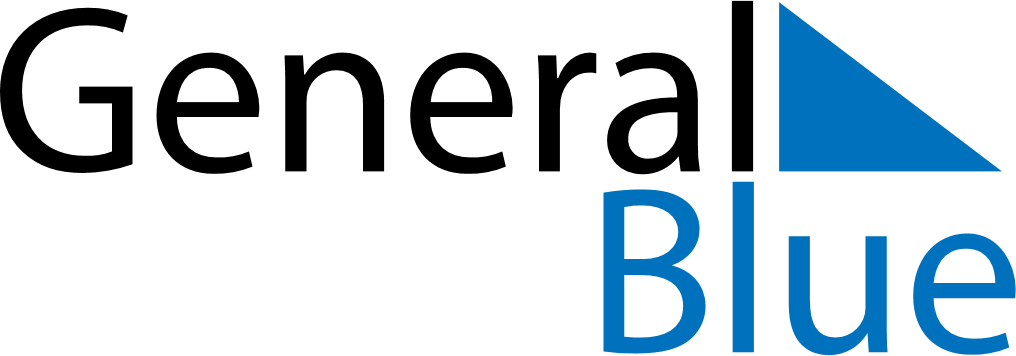 March 2024March 2024March 2024March 2024March 2024March 2024March 2024Neftcala, Neftcala, AzerbaijanNeftcala, Neftcala, AzerbaijanNeftcala, Neftcala, AzerbaijanNeftcala, Neftcala, AzerbaijanNeftcala, Neftcala, AzerbaijanNeftcala, Neftcala, AzerbaijanNeftcala, Neftcala, AzerbaijanSundayMondayMondayTuesdayWednesdayThursdayFridaySaturday12Sunrise: 7:15 AMSunset: 6:34 PMDaylight: 11 hours and 19 minutes.Sunrise: 7:14 AMSunset: 6:36 PMDaylight: 11 hours and 21 minutes.34456789Sunrise: 7:12 AMSunset: 6:37 PMDaylight: 11 hours and 24 minutes.Sunrise: 7:11 AMSunset: 6:38 PMDaylight: 11 hours and 26 minutes.Sunrise: 7:11 AMSunset: 6:38 PMDaylight: 11 hours and 26 minutes.Sunrise: 7:09 AMSunset: 6:39 PMDaylight: 11 hours and 29 minutes.Sunrise: 7:08 AMSunset: 6:40 PMDaylight: 11 hours and 32 minutes.Sunrise: 7:06 AMSunset: 6:41 PMDaylight: 11 hours and 34 minutes.Sunrise: 7:05 AMSunset: 6:42 PMDaylight: 11 hours and 37 minutes.Sunrise: 7:03 AMSunset: 6:43 PMDaylight: 11 hours and 39 minutes.1011111213141516Sunrise: 7:02 AMSunset: 6:44 PMDaylight: 11 hours and 42 minutes.Sunrise: 7:00 AMSunset: 6:45 PMDaylight: 11 hours and 44 minutes.Sunrise: 7:00 AMSunset: 6:45 PMDaylight: 11 hours and 44 minutes.Sunrise: 6:58 AMSunset: 6:46 PMDaylight: 11 hours and 47 minutes.Sunrise: 6:57 AMSunset: 6:47 PMDaylight: 11 hours and 50 minutes.Sunrise: 6:55 AMSunset: 6:48 PMDaylight: 11 hours and 52 minutes.Sunrise: 6:54 AMSunset: 6:49 PMDaylight: 11 hours and 55 minutes.Sunrise: 6:52 AMSunset: 6:50 PMDaylight: 11 hours and 57 minutes.1718181920212223Sunrise: 6:51 AMSunset: 6:51 PMDaylight: 12 hours and 0 minutes.Sunrise: 6:49 AMSunset: 6:52 PMDaylight: 12 hours and 3 minutes.Sunrise: 6:49 AMSunset: 6:52 PMDaylight: 12 hours and 3 minutes.Sunrise: 6:47 AMSunset: 6:53 PMDaylight: 12 hours and 5 minutes.Sunrise: 6:46 AMSunset: 6:54 PMDaylight: 12 hours and 8 minutes.Sunrise: 6:44 AMSunset: 6:55 PMDaylight: 12 hours and 10 minutes.Sunrise: 6:43 AMSunset: 6:56 PMDaylight: 12 hours and 13 minutes.Sunrise: 6:41 AMSunset: 6:57 PMDaylight: 12 hours and 16 minutes.2425252627282930Sunrise: 6:39 AMSunset: 6:58 PMDaylight: 12 hours and 18 minutes.Sunrise: 6:38 AMSunset: 6:59 PMDaylight: 12 hours and 21 minutes.Sunrise: 6:38 AMSunset: 6:59 PMDaylight: 12 hours and 21 minutes.Sunrise: 6:36 AMSunset: 7:00 PMDaylight: 12 hours and 23 minutes.Sunrise: 6:35 AMSunset: 7:01 PMDaylight: 12 hours and 26 minutes.Sunrise: 6:33 AMSunset: 7:02 PMDaylight: 12 hours and 29 minutes.Sunrise: 6:31 AMSunset: 7:03 PMDaylight: 12 hours and 31 minutes.Sunrise: 6:30 AMSunset: 7:04 PMDaylight: 12 hours and 34 minutes.31Sunrise: 6:28 AMSunset: 7:05 PMDaylight: 12 hours and 36 minutes.